Kroužek TAEKWON – DO 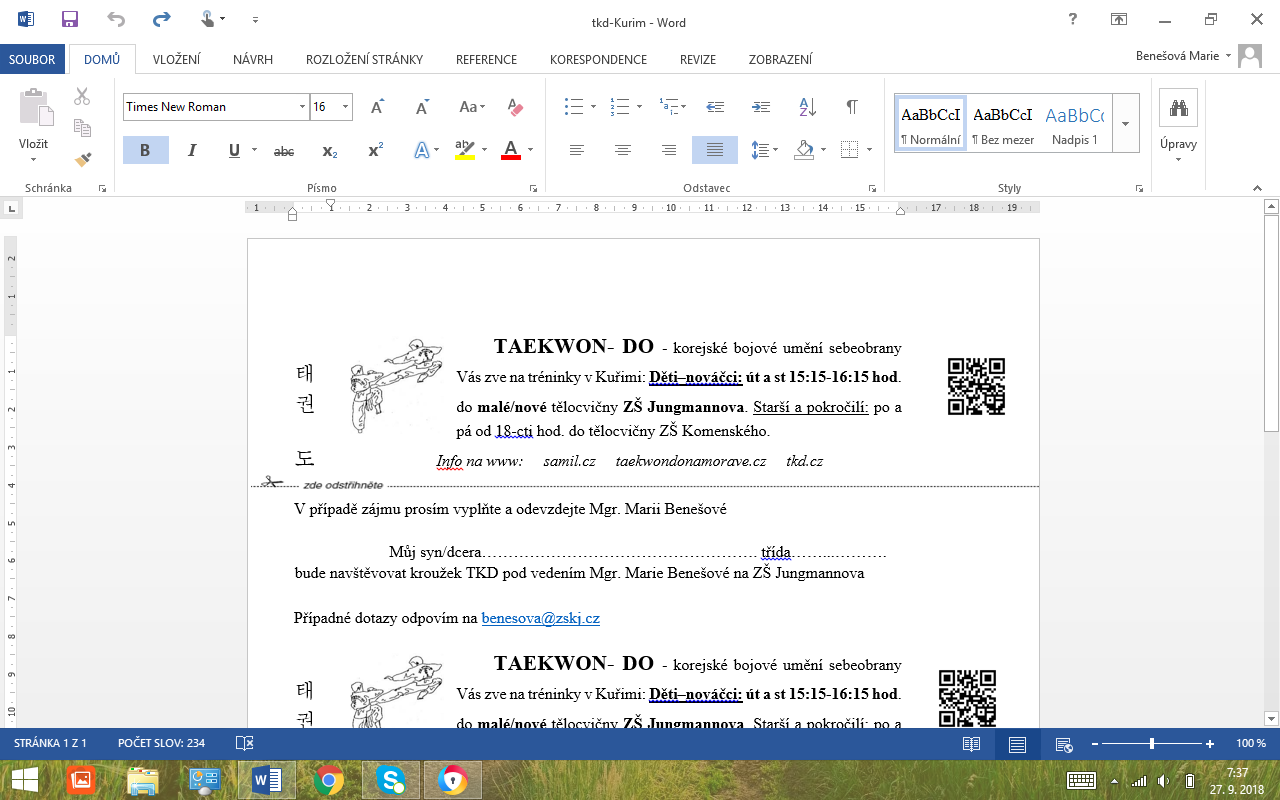 bude probíhat v nové tělocvičně 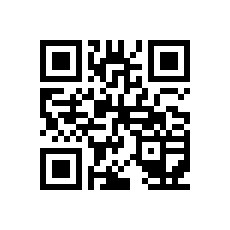 ZŠ Jungmannovaúterý a středu od 15:15 – 16:15cena 800 Kč/rok zatím 2x týdně podle počtu zájemcůPřihlášky u p. uč. Benešové nebo emailem benesova@zskj.cz případně na hodině Taekwon – da.Cvičení už probíhá.